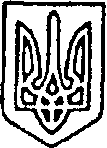 УКРАЇНАПОКРОВСЬКА  РАЙОННА РАДА  ДОНЕЦЬКОЇ ОБЛАСТІР І Ш Е Н Н Явід 18.12.2020 № VIII/2-23м. Покровськ	Керуючись статтями 43, 59, 60 Закону України «Про місцеве самоврядування в Україні» (зі змінами), Законом України  «Про передачу об’єктів права державної та комунальної власності», Законом України «Про внесення змін до деяких законів України щодо впорядкування окремих питань організації та діяльності органів місцевого самоврядування і районних державних адміністрацій» від 17 листопада 2020 року № 1009-IX, відповідно до постанови Кабінету Міністрів України від 21.09.1998 № 1482 «Про передачу об’єктів права державної та комунальної власності», а також рішенням  Мирноградської міської ради від 09.12.2020 №VIII/2-18 «Про клопотання перед Покровською районною радою щодо передачі комунального майна спільної власності сіл Рівне, Красний Лиман, Сухецьке Покровського району до комунальної власності Мирноградської міської територіальної громади», районна радаВИРІШИЛА:1. Надати згоду на передачу зі  спільної власності територіальних громад сіл, селищ району, що знаходяться в управлінні Покровської районної ради у комунальну власність Мирноградської міської територіальної громади цілісного майнового комплексу юридичної особи «Рівненський дошкільний навчальний заклад № 26 «Сонечко» Покровської районної ради Донецької області».2. Передати зі  спільної власності територіальних громад сіл, селищ району, що знаходяться в управлінні Покровської районної ради у комунальну власність Мирноградської міської територіальної громади цілісний майновий комплекс юридичної особи «Рівненський дошкільний навчальний заклад №26 «Сонечко» Покровської районної ради Донецької області» разом із майном згідно додатку (додається), розташований за адресою:  85325, Донецька область, Покровський район, с.Рівне, вул. Центральна 14.3. Делегувати до складу комісії з прийому-передачі цілісного майнового комплексу юридичної особи «Рівненський дошкільний навчальний заклад № 26 «Сонечко» Покровської районної ради Донецької області», що розташований за адресою:  85325, Донецька область, Покровський район, с.Рівне, вул. Центральна 14:- Скирду Ірину Олександрівну – завідувача Рівненським дошкільним навчальним закладом № 26 «Сонечко» Покровської районної ради Донецької області;- Воробйову Антоніну Іванівну – головного бухгалтера Рівненського дошкільного навчального закладу № 26 «Сонечко» Покровської районної ради Донецької області;- Сажка Сергія Миколайовича – заступника голови Покровської районної ради Донецької області;- Ніколаєву Олену Миколаївну - головного спеціаліста – бухгалтера відділу освіти райдержадміністрації.3. Контроль за виконанням рішення покласти на постійну комісію районної ради з питань охорони здоров’я, соціального захисту населення, освіти, культури, спорту та молодіжної політики (Шутько).Голова ради								Ю.В. КЛЮЧКАЗАТВЕРДЖЕНО:рішення Покровської районної ради18.12.2020 № VIII/2-23Перелік нерухомого майнаюридичної особи «Рівненський дошкільний навчальний заклад №26 «Сонечко» Покровської районної ради Донецької області», що передається зі  спільної власності територіальних громад сіл, селищ району, що знаходиться в управлінні Покровської районної ради у комунальну власність Мирноградської міської територіальної громади Місцезнаходження:  85325, Донецька область, Покровський район, с.Рівне, вул. Центральна 14.Заступник голови ради								С.М. СажкоПро надання згоди та передачу зі  спільної власності територіальних громад сіл, селищ району, що знаходиться в управлінні Покровської районної ради у комунальну власність Мирноградської міської територіальної громади цілісного майнового комплексу юридичної особи «Рівненський дошкільний навчальний заклад №26 «Сонечко» Покровської районної ради Донецької області»№МайноКількість, штЗагальна площа, кв.мЗагальний об'єм, куб. м Балансова вартість, грн1Будівля ДНЗ1 348,4 1185,0107 009,00 2Міні котельня125,775,015 979,00